2023年1月生物機電工程學系-無人機與農藥代噴訓練與活動 一、行 政 訊 息112年1月本校承辦民航局無人機術科測驗人數為32人，2023年1月累計測驗人數為32人。二、教 學 活 動 112年1月8日（星期日）上午9:10分至下午17:00時，於嘉義大學無人機考照場進行各等級飛行訓練。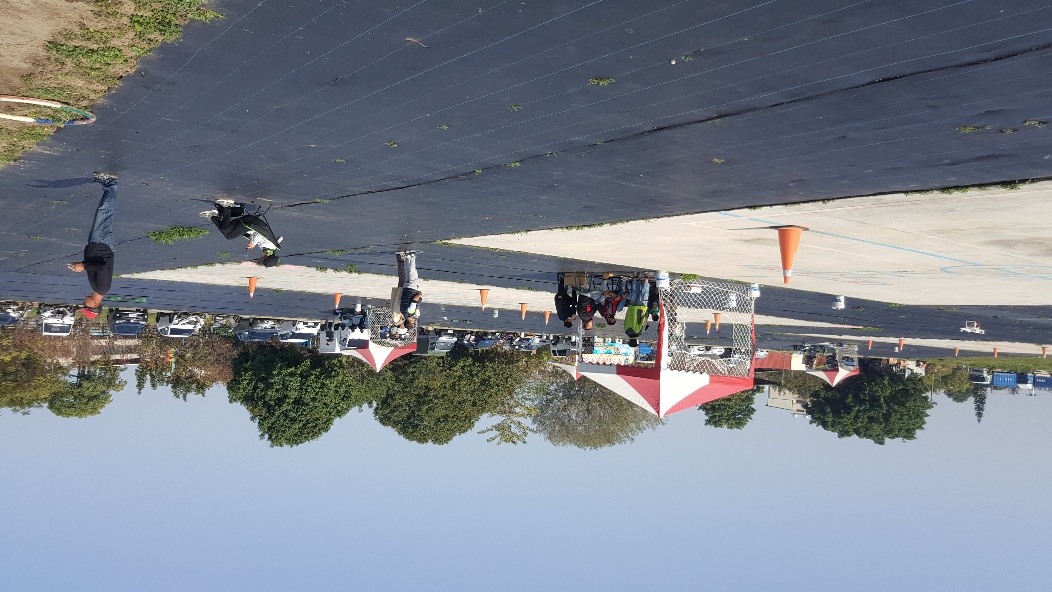 112年1月28日（星期六）上午9:10分至下午17:00時，於嘉義大學無人機考照場進行各等級飛行訓練。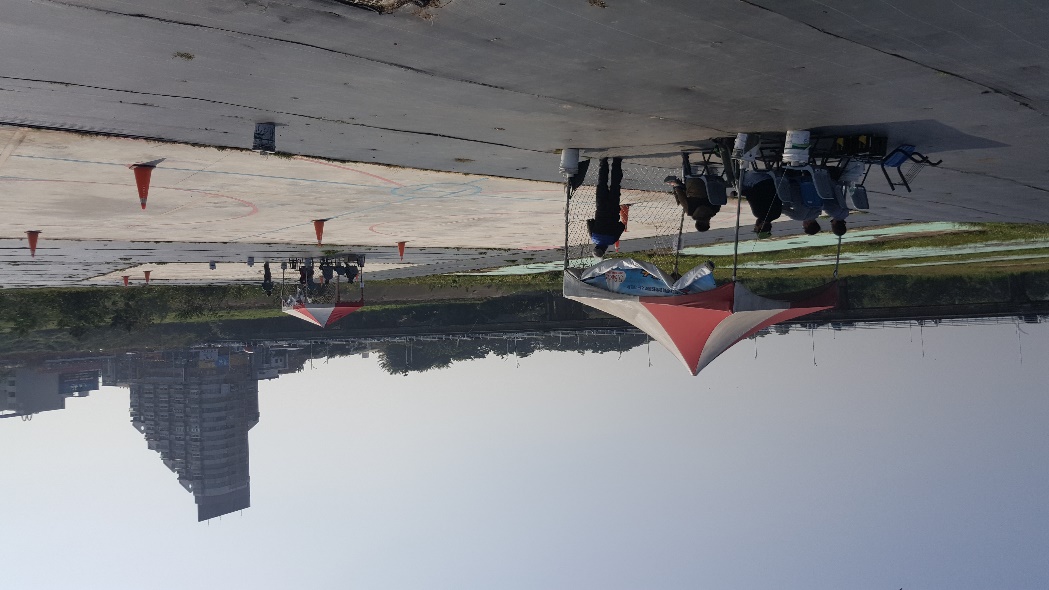 112年1月29日（星期一）上午9:10分至下午17:00時，於嘉義大學無人機考照場進行加強飛行訓練。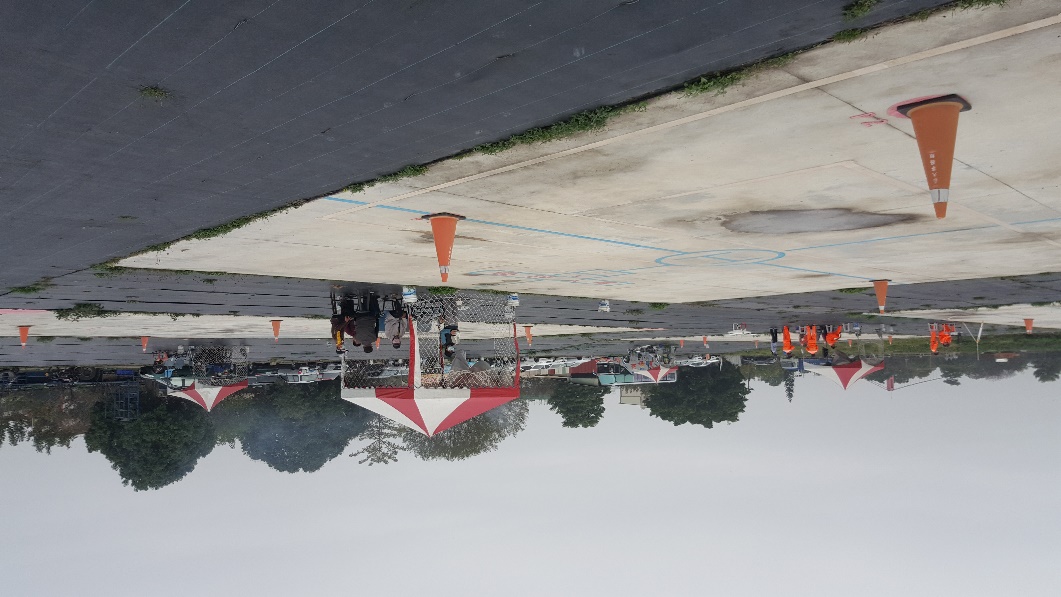 三、研 究 訊 息1. 推 廣 服 務